Ұзақмерзімді жоспар бөлімі: 1-Бөлім. Сәндік қолданбалы өнеріҰзақмерзімді жоспар бөлімі: 1-Бөлім. Сәндік қолданбалы өнеріҰзақмерзімді жоспар бөлімі: 1-Бөлім. Сәндік қолданбалы өнеріМектеп:  Ш.Бектасов атындағы №38 ЖОМ КМММектеп:  Ш.Бектасов атындағы №38 ЖОМ КМММектеп:  Ш.Бектасов атындағы №38 ЖОМ КМММектеп:  Ш.Бектасов атындағы №38 ЖОМ КММКүні:Күні:Күні:Мұғалімнің аты-жөні: Аширбаева НуржамалМұғалімнің аты-жөні: Аширбаева НуржамалМұғалімнің аты-жөні: Аширбаева НуржамалМұғалімнің аты-жөні: Аширбаева НуржамалСынып: 8Сынып: 8Сынып: 8Қатысушылар саны:Қатысушылар саны:Қатыспағандар саны :Қатыспағандар саны :Сабақ тақырыбыСабақ тақырыбыСәндеу. Безендіру.Сәндеу. Безендіру.Сәндеу. Безендіру.Сәндеу. Безендіру.Сәндеу. Безендіру.Осы сабақта қол жеткізілетін оқу мақсаттары (оқу бағдарламасына сілтеме)Осы сабақта қол жеткізілетін оқу мақсаттары (оқу бағдарламасына сілтеме)8.2.3.3 шығармашылық жұмыстар мен бұйымдар жасау барысында қазақтың ұлттық мәдениетэлементтерін пайдалану8.2.6.1  техника қауіпсіздігін қадағалап, материалдар мен құралдарды қолдану8.3.2.1 пәндік терминологияны қолдана отырып, өзінің және өзгелердің жұмыстарындағы идеялары мен тақырыптарды талдау мен бағалау жүргізу үшін критерийлерді қолдану8.2.3.3 шығармашылық жұмыстар мен бұйымдар жасау барысында қазақтың ұлттық мәдениетэлементтерін пайдалану8.2.6.1  техника қауіпсіздігін қадағалап, материалдар мен құралдарды қолдану8.3.2.1 пәндік терминологияны қолдана отырып, өзінің және өзгелердің жұмыстарындағы идеялары мен тақырыптарды талдау мен бағалау жүргізу үшін критерийлерді қолдану8.2.3.3 шығармашылық жұмыстар мен бұйымдар жасау барысында қазақтың ұлттық мәдениетэлементтерін пайдалану8.2.6.1  техника қауіпсіздігін қадағалап, материалдар мен құралдарды қолдану8.3.2.1 пәндік терминологияны қолдана отырып, өзінің және өзгелердің жұмыстарындағы идеялары мен тақырыптарды талдау мен бағалау жүргізу үшін критерийлерді қолдану8.2.3.3 шығармашылық жұмыстар мен бұйымдар жасау барысында қазақтың ұлттық мәдениетэлементтерін пайдалану8.2.6.1  техника қауіпсіздігін қадағалап, материалдар мен құралдарды қолдану8.3.2.1 пәндік терминологияны қолдана отырып, өзінің және өзгелердің жұмыстарындағы идеялары мен тақырыптарды талдау мен бағалау жүргізу үшін критерийлерді қолдану8.2.3.3 шығармашылық жұмыстар мен бұйымдар жасау барысында қазақтың ұлттық мәдениетэлементтерін пайдалану8.2.6.1  техника қауіпсіздігін қадағалап, материалдар мен құралдарды қолдану8.3.2.1 пәндік терминологияны қолдана отырып, өзінің және өзгелердің жұмыстарындағы идеялары мен тақырыптарды талдау мен бағалау жүргізу үшін критерийлерді қолдануСабақтың мақсатыСабақтың мақсатыДайын бұйымды этностилде сәндеуТәжірбиелік жұмыс жасау барысында техника қауіпсіздігін сақтау.Шығармашылық жұмыстың жасалу үрдісіне талдау жүргізу, дизайнды жақсартуды қажет ететін күшті және әлсіз жақтарын анықтауДайын бұйымды этностилде сәндеуТәжірбиелік жұмыс жасау барысында техника қауіпсіздігін сақтау.Шығармашылық жұмыстың жасалу үрдісіне талдау жүргізу, дизайнды жақсартуды қажет ететін күшті және әлсіз жақтарын анықтауДайын бұйымды этностилде сәндеуТәжірбиелік жұмыс жасау барысында техника қауіпсіздігін сақтау.Шығармашылық жұмыстың жасалу үрдісіне талдау жүргізу, дизайнды жақсартуды қажет ететін күшті және әлсіз жақтарын анықтауДайын бұйымды этностилде сәндеуТәжірбиелік жұмыс жасау барысында техника қауіпсіздігін сақтау.Шығармашылық жұмыстың жасалу үрдісіне талдау жүргізу, дизайнды жақсартуды қажет ететін күшті және әлсіз жақтарын анықтауДайын бұйымды этностилде сәндеуТәжірбиелік жұмыс жасау барысында техника қауіпсіздігін сақтау.Шығармашылық жұмыстың жасалу үрдісіне талдау жүргізу, дизайнды жақсартуды қажет ететін күшті және әлсіз жақтарын анықтауБағалау критерийіБағалау критерийіҚолдануТеориялық білімін тәжірбиелік жұмыста қолданадыТалдауИдеялар мен тақырыптарды талдау және бағалау критерийлерін өз жұмысына және басқа  көрсетілетін жұмыстарға тиімді қолданадыҚолдануТеориялық білімін тәжірбиелік жұмыста қолданадыТалдауИдеялар мен тақырыптарды талдау және бағалау критерийлерін өз жұмысына және басқа  көрсетілетін жұмыстарға тиімді қолданадыҚолдануТеориялық білімін тәжірбиелік жұмыста қолданадыТалдауИдеялар мен тақырыптарды талдау және бағалау критерийлерін өз жұмысына және басқа  көрсетілетін жұмыстарға тиімді қолданадыҚолдануТеориялық білімін тәжірбиелік жұмыста қолданадыТалдауИдеялар мен тақырыптарды талдау және бағалау критерийлерін өз жұмысына және басқа  көрсетілетін жұмыстарға тиімді қолданадыҚолдануТеориялық білімін тәжірбиелік жұмыста қолданадыТалдауИдеялар мен тақырыптарды талдау және бағалау критерийлерін өз жұмысына және басқа  көрсетілетін жұмыстарға тиімді қолданадыТілдік мақсаттарТілдік мақсаттарОқушылар терминологияны қолдана алады.Оқушылар пікір жазу және құрылымдық өзгерістер енгізуге және басқа да жұмыстарды жақсартуда жұмыстады Талдау және қорытынды жасай аладыПәнге айрықша мәні бар лексика және терминология:Құрғақ киіз, ылғалды киіз, фелтинг, шии техникасыДиалог пен хаттарға арналған пайдалы ұсыныстар:1.Мен шығармашылық жұмыстарды орындау кезінде …. пайдаландым2. Менің шабытану  жұмысымның негізгі көзі  болып…... табылады3. Маған суретшінің…..  техникада жұмыс істейтін .шығармашылығы  ұнайдыОқушылар терминологияны қолдана алады.Оқушылар пікір жазу және құрылымдық өзгерістер енгізуге және басқа да жұмыстарды жақсартуда жұмыстады Талдау және қорытынды жасай аладыПәнге айрықша мәні бар лексика және терминология:Құрғақ киіз, ылғалды киіз, фелтинг, шии техникасыДиалог пен хаттарға арналған пайдалы ұсыныстар:1.Мен шығармашылық жұмыстарды орындау кезінде …. пайдаландым2. Менің шабытану  жұмысымның негізгі көзі  болып…... табылады3. Маған суретшінің…..  техникада жұмыс істейтін .шығармашылығы  ұнайдыОқушылар терминологияны қолдана алады.Оқушылар пікір жазу және құрылымдық өзгерістер енгізуге және басқа да жұмыстарды жақсартуда жұмыстады Талдау және қорытынды жасай аладыПәнге айрықша мәні бар лексика және терминология:Құрғақ киіз, ылғалды киіз, фелтинг, шии техникасыДиалог пен хаттарға арналған пайдалы ұсыныстар:1.Мен шығармашылық жұмыстарды орындау кезінде …. пайдаландым2. Менің шабытану  жұмысымның негізгі көзі  болып…... табылады3. Маған суретшінің…..  техникада жұмыс істейтін .шығармашылығы  ұнайдыОқушылар терминологияны қолдана алады.Оқушылар пікір жазу және құрылымдық өзгерістер енгізуге және басқа да жұмыстарды жақсартуда жұмыстады Талдау және қорытынды жасай аладыПәнге айрықша мәні бар лексика және терминология:Құрғақ киіз, ылғалды киіз, фелтинг, шии техникасыДиалог пен хаттарға арналған пайдалы ұсыныстар:1.Мен шығармашылық жұмыстарды орындау кезінде …. пайдаландым2. Менің шабытану  жұмысымның негізгі көзі  болып…... табылады3. Маған суретшінің…..  техникада жұмыс істейтін .шығармашылығы  ұнайдыОқушылар терминологияны қолдана алады.Оқушылар пікір жазу және құрылымдық өзгерістер енгізуге және басқа да жұмыстарды жақсартуда жұмыстады Талдау және қорытынды жасай аладыПәнге айрықша мәні бар лексика және терминология:Құрғақ киіз, ылғалды киіз, фелтинг, шии техникасыДиалог пен хаттарға арналған пайдалы ұсыныстар:1.Мен шығармашылық жұмыстарды орындау кезінде …. пайдаландым2. Менің шабытану  жұмысымның негізгі көзі  болып…... табылады3. Маған суретшінің…..  техникада жұмыс істейтін .шығармашылығы  ұнайдыДағдыландыру құндылықтарыДағдыландыру құндылықтарыОқыту: оқушылар жаңа техникада  жаңа дағдыларға  үйренеді: байпақ киіз жасау немесеши техникасы бойынша паннодайындау Сыйластық: топтық жұмыс оқушыларды  өзара  сыйластыққа тәрбиелейдіЫнтымақтастық:топтық жұмыс сыныптың бірігуіне ықпал етеді Оқыту: оқушылар жаңа техникада  жаңа дағдыларға  үйренеді: байпақ киіз жасау немесеши техникасы бойынша паннодайындау Сыйластық: топтық жұмыс оқушыларды  өзара  сыйластыққа тәрбиелейдіЫнтымақтастық:топтық жұмыс сыныптың бірігуіне ықпал етеді Оқыту: оқушылар жаңа техникада  жаңа дағдыларға  үйренеді: байпақ киіз жасау немесеши техникасы бойынша паннодайындау Сыйластық: топтық жұмыс оқушыларды  өзара  сыйластыққа тәрбиелейдіЫнтымақтастық:топтық жұмыс сыныптың бірігуіне ықпал етеді Оқыту: оқушылар жаңа техникада  жаңа дағдыларға  үйренеді: байпақ киіз жасау немесеши техникасы бойынша паннодайындау Сыйластық: топтық жұмыс оқушыларды  өзара  сыйластыққа тәрбиелейдіЫнтымақтастық:топтық жұмыс сыныптың бірігуіне ықпал етеді Оқыту: оқушылар жаңа техникада  жаңа дағдыларға  үйренеді: байпақ киіз жасау немесеши техникасы бойынша паннодайындау Сыйластық: топтық жұмыс оқушыларды  өзара  сыйластыққа тәрбиелейдіЫнтымақтастық:топтық жұмыс сыныптың бірігуіне ықпал етеді Пәнаралық байланыс Пәнаралық байланыс Оқушылар сабақ үстіндеҚазақстанның халық кәсіпшілігімен танысады және әр түрлі елдердің мәдениетімен  танысады, бұл  Қазақстан тарихы пәнімен байланыс Оқушылар сабақ үстіндеҚазақстанның халық кәсіпшілігімен танысады және әр түрлі елдердің мәдениетімен  танысады, бұл  Қазақстан тарихы пәнімен байланыс Оқушылар сабақ үстіндеҚазақстанның халық кәсіпшілігімен танысады және әр түрлі елдердің мәдениетімен  танысады, бұл  Қазақстан тарихы пәнімен байланыс Оқушылар сабақ үстіндеҚазақстанның халық кәсіпшілігімен танысады және әр түрлі елдердің мәдениетімен  танысады, бұл  Қазақстан тарихы пәнімен байланыс Оқушылар сабақ үстіндеҚазақстанның халық кәсіпшілігімен танысады және әр түрлі елдердің мәдениетімен  танысады, бұл  Қазақстан тарихы пәнімен байланыс АКТ пайдалану дағдылары АКТ пайдалану дағдылары Оқушылар бұйымдарды декарациялауға қатысты ақпараттарды  ноутбуктен қарайдыОқушылар бұйымдарды декарациялауға қатысты ақпараттарды  ноутбуктен қарайдыОқушылар бұйымдарды декарациялауға қатысты ақпараттарды  ноутбуктен қарайдыОқушылар бұйымдарды декарациялауға қатысты ақпараттарды  ноутбуктен қарайдыОқушылар бұйымдарды декарациялауға қатысты ақпараттарды  ноутбуктен қарайдыАлдын-ала білуАлдын-ала білуДымқыл киіз жасау немесе панно ши дайындау техникасы практикалық жұмыста жасалады Дымқыл киіз жасау немесе панно ши дайындау техникасы практикалық жұмыста жасалады Дымқыл киіз жасау немесе панно ши дайындау техникасы практикалық жұмыста жасалады Дымқыл киіз жасау немесе панно ши дайындау техникасы практикалық жұмыста жасалады Дымқыл киіз жасау немесе панно ши дайындау техникасы практикалық жұмыста жасалады Сабақ барысыСабақ барысыСабақ барысыСабақ барысыСабақ барысыСабақ барысыСабақ барысыЖоспарланған сабақтың кезеңдеріСабақтағы жоспарланған іс-әрекетСабақтағы жоспарланған іс-әрекетСабақтағы жоспарланған іс-әрекетСабақтағы жоспарланған іс-әрекетСабақтағы жоспарланған іс-әрекетРесурсыСабақтың басы7 мин.Сабақ басында мұғалімнің  назар аудартуы: - оқушылардың  зейінін  аудару - оқушылармен бірге сабақтың мақсатын  анықтау /ОМ және бағалау критерийлеріОқушылар:Сабақтың мақсатымен және бағалау критерийлерімен танысадыСабақтың мақсатын талдайдыБұйымның бөлшектеріне байланысты сұрақтар қоядыМұғалім:Сіздерде өткен сабақтарда шығармашылық жұмыстың80 % орындадыңыздар.Бүгін біз сіздерменжобалық жұмыстың  қорытынды кезеңі – безендіру және нақтылаумен жұмыс жасаймыз.Ноутбуктерді тарату. Сіздер бұйымдарды әшекейлеу мен безендіругеқатысты қосымша ақпаратты  ғаламтордан таба аласыздарӨз жұмыстарыңыз шарф немесе палантинді алыңыз, дымқыл киіз кебеді және әрі қарай нақтылауды талап етеді, ол мүмкін нобайға сәйкес шарфты көбелекпен, гүлмен немесе моншақпен безендіруге болады.Сабақ басында мұғалімнің  назар аудартуы: - оқушылардың  зейінін  аудару - оқушылармен бірге сабақтың мақсатын  анықтау /ОМ және бағалау критерийлеріОқушылар:Сабақтың мақсатымен және бағалау критерийлерімен танысадыСабақтың мақсатын талдайдыБұйымның бөлшектеріне байланысты сұрақтар қоядыМұғалім:Сіздерде өткен сабақтарда шығармашылық жұмыстың80 % орындадыңыздар.Бүгін біз сіздерменжобалық жұмыстың  қорытынды кезеңі – безендіру және нақтылаумен жұмыс жасаймыз.Ноутбуктерді тарату. Сіздер бұйымдарды әшекейлеу мен безендіругеқатысты қосымша ақпаратты  ғаламтордан таба аласыздарӨз жұмыстарыңыз шарф немесе палантинді алыңыз, дымқыл киіз кебеді және әрі қарай нақтылауды талап етеді, ол мүмкін нобайға сәйкес шарфты көбелекпен, гүлмен немесе моншақпен безендіруге болады.Сабақ басында мұғалімнің  назар аудартуы: - оқушылардың  зейінін  аудару - оқушылармен бірге сабақтың мақсатын  анықтау /ОМ және бағалау критерийлеріОқушылар:Сабақтың мақсатымен және бағалау критерийлерімен танысадыСабақтың мақсатын талдайдыБұйымның бөлшектеріне байланысты сұрақтар қоядыМұғалім:Сіздерде өткен сабақтарда шығармашылық жұмыстың80 % орындадыңыздар.Бүгін біз сіздерменжобалық жұмыстың  қорытынды кезеңі – безендіру және нақтылаумен жұмыс жасаймыз.Ноутбуктерді тарату. Сіздер бұйымдарды әшекейлеу мен безендіругеқатысты қосымша ақпаратты  ғаламтордан таба аласыздарӨз жұмыстарыңыз шарф немесе палантинді алыңыз, дымқыл киіз кебеді және әрі қарай нақтылауды талап етеді, ол мүмкін нобайға сәйкес шарфты көбелекпен, гүлмен немесе моншақпен безендіруге болады.Сабақ басында мұғалімнің  назар аудартуы: - оқушылардың  зейінін  аудару - оқушылармен бірге сабақтың мақсатын  анықтау /ОМ және бағалау критерийлеріОқушылар:Сабақтың мақсатымен және бағалау критерийлерімен танысадыСабақтың мақсатын талдайдыБұйымның бөлшектеріне байланысты сұрақтар қоядыМұғалім:Сіздерде өткен сабақтарда шығармашылық жұмыстың80 % орындадыңыздар.Бүгін біз сіздерменжобалық жұмыстың  қорытынды кезеңі – безендіру және нақтылаумен жұмыс жасаймыз.Ноутбуктерді тарату. Сіздер бұйымдарды әшекейлеу мен безендіругеқатысты қосымша ақпаратты  ғаламтордан таба аласыздарӨз жұмыстарыңыз шарф немесе палантинді алыңыз, дымқыл киіз кебеді және әрі қарай нақтылауды талап етеді, ол мүмкін нобайға сәйкес шарфты көбелекпен, гүлмен немесе моншақпен безендіруге болады.Сабақ басында мұғалімнің  назар аудартуы: - оқушылардың  зейінін  аудару - оқушылармен бірге сабақтың мақсатын  анықтау /ОМ және бағалау критерийлеріОқушылар:Сабақтың мақсатымен және бағалау критерийлерімен танысадыСабақтың мақсатын талдайдыБұйымның бөлшектеріне байланысты сұрақтар қоядыМұғалім:Сіздерде өткен сабақтарда шығармашылық жұмыстың80 % орындадыңыздар.Бүгін біз сіздерменжобалық жұмыстың  қорытынды кезеңі – безендіру және нақтылаумен жұмыс жасаймыз.Ноутбуктерді тарату. Сіздер бұйымдарды әшекейлеу мен безендіругеқатысты қосымша ақпаратты  ғаламтордан таба аласыздарӨз жұмыстарыңыз шарф немесе палантинді алыңыз, дымқыл киіз кебеді және әрі қарай нақтылауды талап етеді, ол мүмкін нобайға сәйкес шарфты көбелекпен, гүлмен немесе моншақпен безендіруге болады.Презентация Сабақтың ортасы 28 мин.Тапсырма. Топта тәжірбиелік жұмыс. Бүгін біз сіздермен жобалық жұмыстың  қорытынды кезеңі – безендіру және нақтылаумен жұмыс жасаймыз.Ноутбуктерді тарату. Сіздер  бұйымдарды әшекейлеу мен безендіруге қатысты қосымша ақпаратты  ғаламтордан таба аласыздар Өз жұмыстарыңыз шарф немесе палантинді алыңыз, дымқыл киіз кебеді және әрі қарай нақтылауды талап етеді, ол мүмкін нобайға сәйкес шарфты көбелекпен, гүлмен немесе моншақпен безендіруге болады.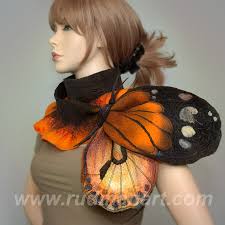 Көбелекті қолмен салуға  немесе ғаламтордан суретті табуға болады. Бізге барлық қанаттары бөлек керек болады: екі «Жоғарғы», екі «төменгі».  Төселген жүннің мөлшерін  үш есе қысқаруына байланысты есептейміз. Себебі біздің үлгі-суретіміз жеткілікті мөлшерде үлкен болады. Жоғарғы қанаттарын орналастырудан бастаймыз.  Жүннің жұқа қабатын бояудан бастаймыз.  Алдымен шет жақтарын, сосын ортасын ораймыз.Кейін өткен сабақтарда көресетілгендей етіпжүнді басады. Осылайша, қажетінше гүлдерді жасап, дайын шарфқа тігіп, моншақпен безендіруге болады.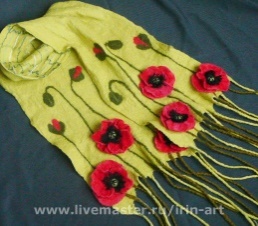 Сондай-ақ шарфты   фелтинг техникасымен орындалған киізден жасалған ойыншықтар аңдармен безендіруге болады.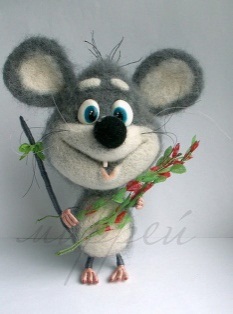 Сіз өз қалауыңыз бойынша,  жиынтықты қолғаппен, сөмкемен толықтыруға болады. Оқушылар бұйымның  қандай техникада орындалғанын, жасап шығару үшін қандай материалдар қолданғанын талдау арқылы түсіндіреді. Өзінің және сыныптастарының жұмыстарында пайдаланылған әдіс-тәсілдер, идеяларға пікір жаза алады.Тапсырма. Топта тәжірбиелік жұмыс. Бүгін біз сіздермен жобалық жұмыстың  қорытынды кезеңі – безендіру және нақтылаумен жұмыс жасаймыз.Ноутбуктерді тарату. Сіздер  бұйымдарды әшекейлеу мен безендіруге қатысты қосымша ақпаратты  ғаламтордан таба аласыздар Өз жұмыстарыңыз шарф немесе палантинді алыңыз, дымқыл киіз кебеді және әрі қарай нақтылауды талап етеді, ол мүмкін нобайға сәйкес шарфты көбелекпен, гүлмен немесе моншақпен безендіруге болады.Көбелекті қолмен салуға  немесе ғаламтордан суретті табуға болады. Бізге барлық қанаттары бөлек керек болады: екі «Жоғарғы», екі «төменгі».  Төселген жүннің мөлшерін  үш есе қысқаруына байланысты есептейміз. Себебі біздің үлгі-суретіміз жеткілікті мөлшерде үлкен болады. Жоғарғы қанаттарын орналастырудан бастаймыз.  Жүннің жұқа қабатын бояудан бастаймыз.  Алдымен шет жақтарын, сосын ортасын ораймыз.Кейін өткен сабақтарда көресетілгендей етіпжүнді басады. Осылайша, қажетінше гүлдерді жасап, дайын шарфқа тігіп, моншақпен безендіруге болады.Сондай-ақ шарфты   фелтинг техникасымен орындалған киізден жасалған ойыншықтар аңдармен безендіруге болады.Сіз өз қалауыңыз бойынша,  жиынтықты қолғаппен, сөмкемен толықтыруға болады. Оқушылар бұйымның  қандай техникада орындалғанын, жасап шығару үшін қандай материалдар қолданғанын талдау арқылы түсіндіреді. Өзінің және сыныптастарының жұмыстарында пайдаланылған әдіс-тәсілдер, идеяларға пікір жаза алады.Тапсырма. Топта тәжірбиелік жұмыс. Бүгін біз сіздермен жобалық жұмыстың  қорытынды кезеңі – безендіру және нақтылаумен жұмыс жасаймыз.Ноутбуктерді тарату. Сіздер  бұйымдарды әшекейлеу мен безендіруге қатысты қосымша ақпаратты  ғаламтордан таба аласыздар Өз жұмыстарыңыз шарф немесе палантинді алыңыз, дымқыл киіз кебеді және әрі қарай нақтылауды талап етеді, ол мүмкін нобайға сәйкес шарфты көбелекпен, гүлмен немесе моншақпен безендіруге болады.Көбелекті қолмен салуға  немесе ғаламтордан суретті табуға болады. Бізге барлық қанаттары бөлек керек болады: екі «Жоғарғы», екі «төменгі».  Төселген жүннің мөлшерін  үш есе қысқаруына байланысты есептейміз. Себебі біздің үлгі-суретіміз жеткілікті мөлшерде үлкен болады. Жоғарғы қанаттарын орналастырудан бастаймыз.  Жүннің жұқа қабатын бояудан бастаймыз.  Алдымен шет жақтарын, сосын ортасын ораймыз.Кейін өткен сабақтарда көресетілгендей етіпжүнді басады. Осылайша, қажетінше гүлдерді жасап, дайын шарфқа тігіп, моншақпен безендіруге болады.Сондай-ақ шарфты   фелтинг техникасымен орындалған киізден жасалған ойыншықтар аңдармен безендіруге болады.Сіз өз қалауыңыз бойынша,  жиынтықты қолғаппен, сөмкемен толықтыруға болады. Оқушылар бұйымның  қандай техникада орындалғанын, жасап шығару үшін қандай материалдар қолданғанын талдау арқылы түсіндіреді. Өзінің және сыныптастарының жұмыстарында пайдаланылған әдіс-тәсілдер, идеяларға пікір жаза алады.Тапсырма. Топта тәжірбиелік жұмыс. Бүгін біз сіздермен жобалық жұмыстың  қорытынды кезеңі – безендіру және нақтылаумен жұмыс жасаймыз.Ноутбуктерді тарату. Сіздер  бұйымдарды әшекейлеу мен безендіруге қатысты қосымша ақпаратты  ғаламтордан таба аласыздар Өз жұмыстарыңыз шарф немесе палантинді алыңыз, дымқыл киіз кебеді және әрі қарай нақтылауды талап етеді, ол мүмкін нобайға сәйкес шарфты көбелекпен, гүлмен немесе моншақпен безендіруге болады.Көбелекті қолмен салуға  немесе ғаламтордан суретті табуға болады. Бізге барлық қанаттары бөлек керек болады: екі «Жоғарғы», екі «төменгі».  Төселген жүннің мөлшерін  үш есе қысқаруына байланысты есептейміз. Себебі біздің үлгі-суретіміз жеткілікті мөлшерде үлкен болады. Жоғарғы қанаттарын орналастырудан бастаймыз.  Жүннің жұқа қабатын бояудан бастаймыз.  Алдымен шет жақтарын, сосын ортасын ораймыз.Кейін өткен сабақтарда көресетілгендей етіпжүнді басады. Осылайша, қажетінше гүлдерді жасап, дайын шарфқа тігіп, моншақпен безендіруге болады.Сондай-ақ шарфты   фелтинг техникасымен орындалған киізден жасалған ойыншықтар аңдармен безендіруге болады.Сіз өз қалауыңыз бойынша,  жиынтықты қолғаппен, сөмкемен толықтыруға болады. Оқушылар бұйымның  қандай техникада орындалғанын, жасап шығару үшін қандай материалдар қолданғанын талдау арқылы түсіндіреді. Өзінің және сыныптастарының жұмыстарында пайдаланылған әдіс-тәсілдер, идеяларға пікір жаза алады.Тапсырма. Топта тәжірбиелік жұмыс. Бүгін біз сіздермен жобалық жұмыстың  қорытынды кезеңі – безендіру және нақтылаумен жұмыс жасаймыз.Ноутбуктерді тарату. Сіздер  бұйымдарды әшекейлеу мен безендіруге қатысты қосымша ақпаратты  ғаламтордан таба аласыздар Өз жұмыстарыңыз шарф немесе палантинді алыңыз, дымқыл киіз кебеді және әрі қарай нақтылауды талап етеді, ол мүмкін нобайға сәйкес шарфты көбелекпен, гүлмен немесе моншақпен безендіруге болады.Көбелекті қолмен салуға  немесе ғаламтордан суретті табуға болады. Бізге барлық қанаттары бөлек керек болады: екі «Жоғарғы», екі «төменгі».  Төселген жүннің мөлшерін  үш есе қысқаруына байланысты есептейміз. Себебі біздің үлгі-суретіміз жеткілікті мөлшерде үлкен болады. Жоғарғы қанаттарын орналастырудан бастаймыз.  Жүннің жұқа қабатын бояудан бастаймыз.  Алдымен шет жақтарын, сосын ортасын ораймыз.Кейін өткен сабақтарда көресетілгендей етіпжүнді басады. Осылайша, қажетінше гүлдерді жасап, дайын шарфқа тігіп, моншақпен безендіруге болады.Сондай-ақ шарфты   фелтинг техникасымен орындалған киізден жасалған ойыншықтар аңдармен безендіруге болады.Сіз өз қалауыңыз бойынша,  жиынтықты қолғаппен, сөмкемен толықтыруға болады. Оқушылар бұйымның  қандай техникада орындалғанын, жасап шығару үшін қандай материалдар қолданғанын талдау арқылы түсіндіреді. Өзінің және сыныптастарының жұмыстарында пайдаланылған әдіс-тәсілдер, идеяларға пікір жаза алады.http://udivitelno.com/creation/item/110-vojlochnye_igrushki_tatjany_barakovojСабақтың соңы5 мин.Сабақ соңында жұмыстарды талқылау және критерий бойынша бағалау. Оқушылар бұйымның  қандай техникада орындалғанын, жасап шығару үшін қандай материалдар қолданғанын талдау арқылы түсіндіреді. Өзінің және сыныптастарының жұмыстарында пайдаланылған әдіс-тәсілдер, идеяларға пікір жаза алады. Сіздің шығармашылық жұмысыңыздың оң аспектілері; Жеке жұмысыңызда нені жақсартуға болады? Оқушылар сабақ соңында рефлексия жүргізеді:- сіз жұмысының қорытындысына қанағаттанасыз ба?- болашақта немен жұмыс жасау қажет?Оқушылар рефлексия бойынша сұрақтарға жауап береді.Сабақ соңында жұмыстарды талқылау және критерий бойынша бағалау. Оқушылар бұйымның  қандай техникада орындалғанын, жасап шығару үшін қандай материалдар қолданғанын талдау арқылы түсіндіреді. Өзінің және сыныптастарының жұмыстарында пайдаланылған әдіс-тәсілдер, идеяларға пікір жаза алады. Сіздің шығармашылық жұмысыңыздың оң аспектілері; Жеке жұмысыңызда нені жақсартуға болады? Оқушылар сабақ соңында рефлексия жүргізеді:- сіз жұмысының қорытындысына қанағаттанасыз ба?- болашақта немен жұмыс жасау қажет?Оқушылар рефлексия бойынша сұрақтарға жауап береді.Сабақ соңында жұмыстарды талқылау және критерий бойынша бағалау. Оқушылар бұйымның  қандай техникада орындалғанын, жасап шығару үшін қандай материалдар қолданғанын талдау арқылы түсіндіреді. Өзінің және сыныптастарының жұмыстарында пайдаланылған әдіс-тәсілдер, идеяларға пікір жаза алады. Сіздің шығармашылық жұмысыңыздың оң аспектілері; Жеке жұмысыңызда нені жақсартуға болады? Оқушылар сабақ соңында рефлексия жүргізеді:- сіз жұмысының қорытындысына қанағаттанасыз ба?- болашақта немен жұмыс жасау қажет?Оқушылар рефлексия бойынша сұрақтарға жауап береді.Сабақ соңында жұмыстарды талқылау және критерий бойынша бағалау. Оқушылар бұйымның  қандай техникада орындалғанын, жасап шығару үшін қандай материалдар қолданғанын талдау арқылы түсіндіреді. Өзінің және сыныптастарының жұмыстарында пайдаланылған әдіс-тәсілдер, идеяларға пікір жаза алады. Сіздің шығармашылық жұмысыңыздың оң аспектілері; Жеке жұмысыңызда нені жақсартуға болады? Оқушылар сабақ соңында рефлексия жүргізеді:- сіз жұмысының қорытындысына қанағаттанасыз ба?- болашақта немен жұмыс жасау қажет?Оқушылар рефлексия бойынша сұрақтарға жауап береді.Сабақ соңында жұмыстарды талқылау және критерий бойынша бағалау. Оқушылар бұйымның  қандай техникада орындалғанын, жасап шығару үшін қандай материалдар қолданғанын талдау арқылы түсіндіреді. Өзінің және сыныптастарының жұмыстарында пайдаланылған әдіс-тәсілдер, идеяларға пікір жаза алады. Сіздің шығармашылық жұмысыңыздың оң аспектілері; Жеке жұмысыңызда нені жақсартуға болады? Оқушылар сабақ соңында рефлексия жүргізеді:- сіз жұмысының қорытындысына қанағаттанасыз ба?- болашақта немен жұмыс жасау қажет?Оқушылар рефлексия бойынша сұрақтарға жауап береді.Саралау – оқушыларға қалай  көбірек қолдау көрсетуді  жоспарлайсыз? Қабілеті жоғары оқушыларға қандай міндет қоюды жоспарлап отырсыз?Бағалау – оқушылардың материалды меңгеру деңгейін тексеруді қалай жоспарлайсыз?Бағалау – оқушылардың материалды меңгеру деңгейін тексеруді қалай жоспарлайсыз?Бағалау – оқушылардың материалды меңгеру деңгейін тексеруді қалай жоспарлайсыз?Денсаулығын және техника қауіпсіздігін ережелерін сақтауДенсаулығын және техника қауіпсіздігін ережелерін сақтауДенсаулығын және техника қауіпсіздігін ережелерін сақтау" А " тобының оқушылары орындалуы күрделі композицияларды, яғни көптеген гүлдерді таңдайды және  жұмыстарын сәтті аяқтайды2топ  оқушылары  күрделілігі орташа композиция3топ  оқушылары  неғұрлым жеңіл композиция нұсқаларын. орындайдыКөрмеге қою  және топтық жұмыстарды талқылау, критерий бойыншабағалауБағалауды мұғалімдермен бірге кейін топтық жұмысты талқылау критерийяға сәйкес болу.Қызықты композицияДұрыс орналастыруКескіндемелік орындау,  киіз және түрлі түсті жіптерді пайдаланадыКолоритті сақтай отырып таңдап алынған түстерКөрмеге қою  және топтық жұмыстарды талқылау, критерий бойыншабағалауБағалауды мұғалімдермен бірге кейін топтық жұмысты талқылау критерийяға сәйкес болу.Қызықты композицияДұрыс орналастыруКескіндемелік орындау,  киіз және түрлі түсті жіптерді пайдаланадыКолоритті сақтай отырып таңдап алынған түстерКөрмеге қою  және топтық жұмыстарды талқылау, критерий бойыншабағалауБағалауды мұғалімдермен бірге кейін топтық жұмысты талқылау критерийяға сәйкес болу.Қызықты композицияДұрыс орналастыруКескіндемелік орындау,  киіз және түрлі түсті жіптерді пайдаланадыКолоритті сақтай отырып таңдап алынған түстерНұсқаулыққа сәйкес   қауіпсіздік техникасын  сақтауНұсқаулыққа сәйкес   қауіпсіздік техникасын  сақтауНұсқаулыққа сәйкес   қауіпсіздік техникасын  сақтауСабақ бойынша рефлексияҚандай сабақтың мақсаттары/оқыту мақсаттары шынайы? Барлық оқушылар қол жеткізді ме ОМ?Егер жоқ болса, неге?саралау сабақта дұрыс жүргізілді ме? Сабақтың кезеңдері уақытша себепші болды ма? Сабақ жоспарында және қандай ауытқулар болды? Неге?Осы бөлімде сабақ туралы ойлану үшін пайдаланыңыз. Осыған орай, ең  маңызды сұрақтарға жауап беріңіз.  Сіздің сабағыңыз  сол жақ колонкасында.Осы бөлімде сабақ туралы ойлану үшін пайдаланыңыз. Осыған орай, ең  маңызды сұрақтарға жауап беріңіз.  Сіздің сабағыңыз  сол жақ колонкасында.Осы бөлімде сабақ туралы ойлану үшін пайдаланыңыз. Осыған орай, ең  маңызды сұрақтарға жауап беріңіз.  Сіздің сабағыңыз  сол жақ колонкасында.Осы бөлімде сабақ туралы ойлану үшін пайдаланыңыз. Осыған орай, ең  маңызды сұрақтарға жауап беріңіз.  Сіздің сабағыңыз  сол жақ колонкасында.Осы бөлімде сабақ туралы ойлану үшін пайдаланыңыз. Осыған орай, ең  маңызды сұрақтарға жауап беріңіз.  Сіздің сабағыңыз  сол жақ колонкасында.Осы бөлімде сабақ туралы ойлану үшін пайдаланыңыз. Осыған орай, ең  маңызды сұрақтарға жауап беріңіз.  Сіздің сабағыңыз  сол жақ колонкасында.Сабақ бойынша рефлексияҚандай сабақтың мақсаттары/оқыту мақсаттары шынайы? Барлық оқушылар қол жеткізді ме ОМ?Егер жоқ болса, неге?саралау сабақта дұрыс жүргізілді ме? Сабақтың кезеңдері уақытша себепші болды ма? Сабақ жоспарында және қандай ауытқулар болды? Неге?Жалпы бағалауСабақ қандай екі аспектісі жақсы өтті (ойланып көрші қалай оқыту туралы, сондай-ақ оқыту туралы)?1: 2: Сабақ жақсартуға не ықпал  етер едің (ойланып көрші қалай оқыту туралы, сондай-ақ оқыту туралы)?1: 2: Бұл сабақ барысында сынып туралы немесе жетістіктері/қиындығы анықтады, оқушылардың келесі сабақтарында неге назар аудару қажет деп ойлайсыздар?Жалпы бағалауСабақ қандай екі аспектісі жақсы өтті (ойланып көрші қалай оқыту туралы, сондай-ақ оқыту туралы)?1: 2: Сабақ жақсартуға не ықпал  етер едің (ойланып көрші қалай оқыту туралы, сондай-ақ оқыту туралы)?1: 2: Бұл сабақ барысында сынып туралы немесе жетістіктері/қиындығы анықтады, оқушылардың келесі сабақтарында неге назар аудару қажет деп ойлайсыздар?Жалпы бағалауСабақ қандай екі аспектісі жақсы өтті (ойланып көрші қалай оқыту туралы, сондай-ақ оқыту туралы)?1: 2: Сабақ жақсартуға не ықпал  етер едің (ойланып көрші қалай оқыту туралы, сондай-ақ оқыту туралы)?1: 2: Бұл сабақ барысында сынып туралы немесе жетістіктері/қиындығы анықтады, оқушылардың келесі сабақтарында неге назар аудару қажет деп ойлайсыздар?Жалпы бағалауСабақ қандай екі аспектісі жақсы өтті (ойланып көрші қалай оқыту туралы, сондай-ақ оқыту туралы)?1: 2: Сабақ жақсартуға не ықпал  етер едің (ойланып көрші қалай оқыту туралы, сондай-ақ оқыту туралы)?1: 2: Бұл сабақ барысында сынып туралы немесе жетістіктері/қиындығы анықтады, оқушылардың келесі сабақтарында неге назар аудару қажет деп ойлайсыздар?Жалпы бағалауСабақ қандай екі аспектісі жақсы өтті (ойланып көрші қалай оқыту туралы, сондай-ақ оқыту туралы)?1: 2: Сабақ жақсартуға не ықпал  етер едің (ойланып көрші қалай оқыту туралы, сондай-ақ оқыту туралы)?1: 2: Бұл сабақ барысында сынып туралы немесе жетістіктері/қиындығы анықтады, оқушылардың келесі сабақтарында неге назар аудару қажет деп ойлайсыздар?Жалпы бағалауСабақ қандай екі аспектісі жақсы өтті (ойланып көрші қалай оқыту туралы, сондай-ақ оқыту туралы)?1: 2: Сабақ жақсартуға не ықпал  етер едің (ойланып көрші қалай оқыту туралы, сондай-ақ оқыту туралы)?1: 2: Бұл сабақ барысында сынып туралы немесе жетістіктері/қиындығы анықтады, оқушылардың келесі сабақтарында неге назар аудару қажет деп ойлайсыздар?Жалпы бағалауСабақ қандай екі аспектісі жақсы өтті (ойланып көрші қалай оқыту туралы, сондай-ақ оқыту туралы)?1: 2: Сабақ жақсартуға не ықпал  етер едің (ойланып көрші қалай оқыту туралы, сондай-ақ оқыту туралы)?1: 2: Бұл сабақ барысында сынып туралы немесе жетістіктері/қиындығы анықтады, оқушылардың келесі сабақтарында неге назар аудару қажет деп ойлайсыздар?